LEMBAR HASIL PENILAIAN SEJAWAT SEBIDANG ATAU PEER REVIEWKARYA ILMIAH  : PROSIDINGJudul Prosiding (Paper)	:	Audit Quality Analysis Auditor and Auditee's Factor in Singnaling Theory PerspectivePenulis Prosiding	:	Muhamad Taqi, Rahmawati, Bandi, Payamta Identitas Prosiding	:	a. Nama Konferensi	:	International Conference on Custumer Services     System and Management		b. Nomor ISSN/ISBN	: 978-967-0171-27-2		c. Tahun/Tempat	: 2013/Malaysia		d. Penerbit/Pelaksana	: University Teknologi Mara Malaysia		e. Terindeks	: -Kategori Konferensi	:	        Konferensi Internasional (beri pada kategori yang tepat)           Konferensi Nasional Hasil Penilaian Peer Review :						Serang,     November 2020							Reviewer 1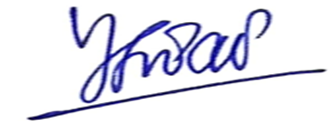 			       	       		Prof. Dr. Tubagus Ismail, SE, MM, Ak, CA, CMA, CPA						Jabatan	: Guru Besar Akuntansi      						Unit kerja	: FEB Universitas Sultan Ageng TirtayasaLEMBAR HASIL PENILAIAN SEJAWAT SEBIDANG ATAU PEER REVIEWKARYA ILMIAH  : PROSIDINGJudul Prosiding (Paper)	:	Audit Quality Analysis Auditor and Auditee's Factor in Singnaling Theory PerspectivePenulis Prosiding	:	Muhamad Taqi, Rahmawati, Bandi, Payamta Identitas Prosiding	:	a. Nama Konferensi	:	International Conference on Custumer Services     System and Management		b. Nomor ISSN/ISBN	: 978-967-0171-27-2		c. Tahun/Tempat	: 2013/Malaysia		d. Penerbit/Pelaksana	: University Teknologi Mara Malaysia		e. Terindeks	: -Kategori Konferensi	:	        Konferensi Internasional (beri pada kategori yang tepat)           Konferensi Nasional Hasil Penilaian Peer Review :						Serang,     November 2020							Reviewer 2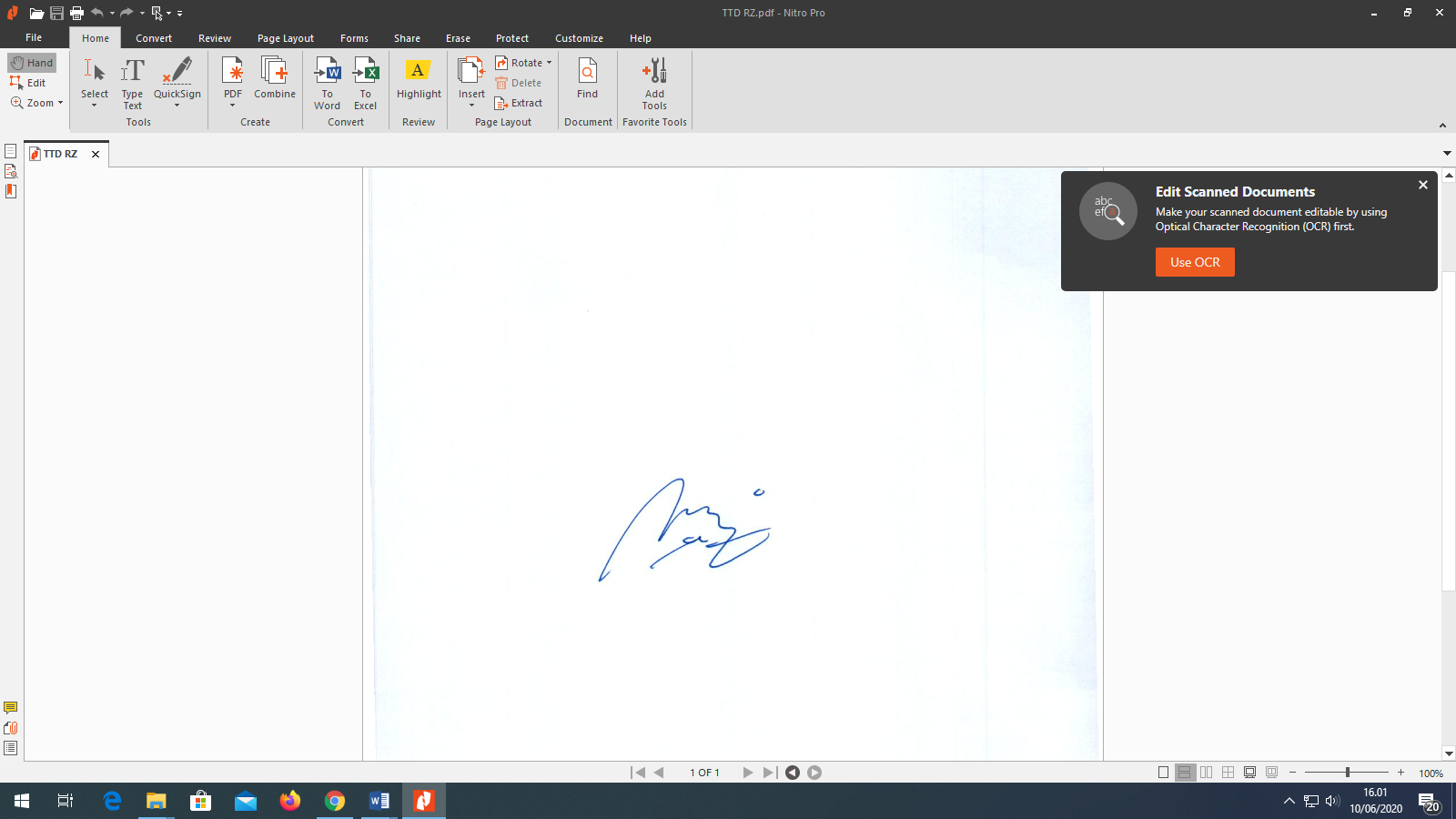 				Dr. Rudi Zulfikar S.E., Ak., M.M., M.Si., CA				Jabatan	: Ketua Satuan Pengawas Internal (SPI) Unit kerja      : SPI Universitas Sultan Ageng TirtayasaKomponen Yang Dinilai Nilai Maksimal ProsidingNilai Maksimal ProsidingNilai Akhir Yang Diperoleh Reviewer 1 Komponen Yang Dinilai InternasionalNasional Nilai Akhir Yang Diperoleh Reviewer 1 Kelengkapan unsur isi buku (10%)11Ruang lingkup dan kedalaman pembahasan (30%)33Kecukupan dan kemutahiran data/informasi dan metodologi (30%)32,5Kelengkapan unsur dan kualitas penerbit (30%)32,5Total   =  (100%)109Catatan Penilaian Artikel oleh Reviewer : Penulisan artikel sudah memenuhi instruksi authorRuang lingkup pembahasan sesuai dengan bidang kajian penulis, pengangkatan masalah sudah cukup baikData yang digunakan sudah cukup baikKelengkapan unsur kualitas penerbit sudah cukup baik, memiliki ISSN online dan cetakKomponen Yang Dinilai Nilai Maksimal ProsidingNilai Maksimal ProsidingNilai Akhir Yang Diperoleh Reviewer 1 Komponen Yang Dinilai InternasionalNasional Nilai Akhir Yang Diperoleh Reviewer 1 Kelengkapan unsur isi buku (10%)11Ruang lingkup dan kedalaman pembahasan (30%)33Kecukupan dan kemutahiran data/informasi dan metodologi (30%)32,5Kelengkapan unsur dan kualitas penerbit (30%)32,5Total   =  (100%)109Catatan Penilaian Artikel oleh Reviewer : Penulisan artikel sudah memenuhi instruksi authorRuang lingkup pembahasan sesuai dengan bidang kajian penulis, pengangkatan masalah sudah cukup baikData yang digunakan sudah cukup baikKelengkapan unsur kualitas penerbit sudah cukup baik, memiliki ISSN online dan cetak